Bobcat Basketball2017 Fall Boys’ Basketball ClinicSeptember 28th & 30thDates & Times: September 28th & 30th at Upton HS GymSept. 28th – 2nd-5th Grade 5:00 to 6:30 PMSept. 28th – 6th-8th Grade 6:30 to 8:00 PMSept. 30th – 2nd-5th Grade 9:00 to 10:30 AMSept. 30th – 6th-8th Grade 10:30 AM to Noon Cost: $20 per athlete (Includes clinic t-shirt)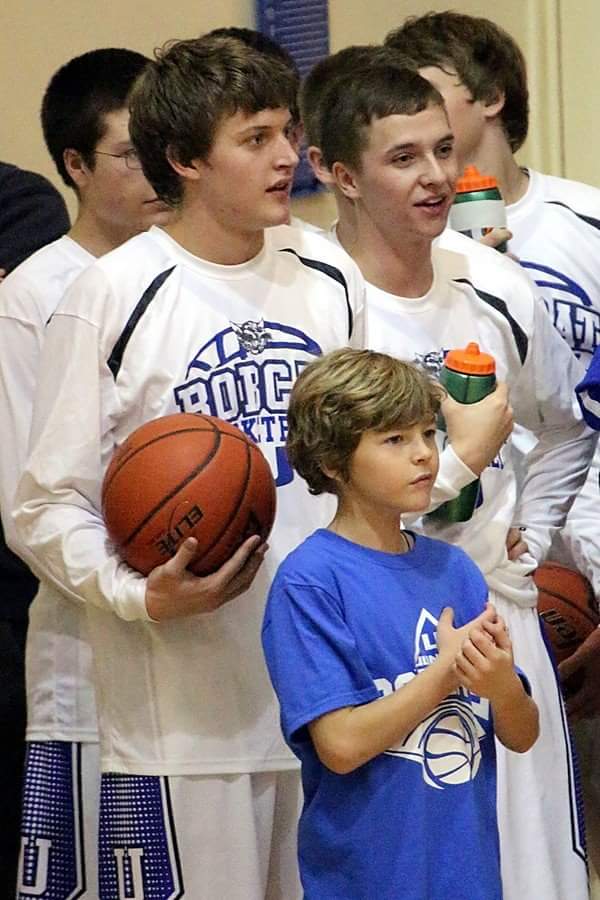 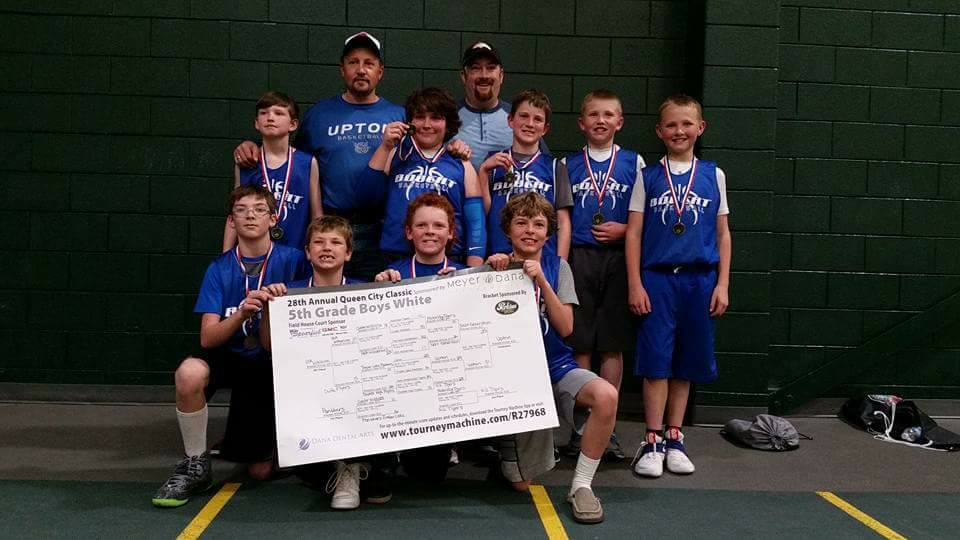 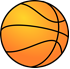 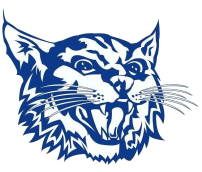 